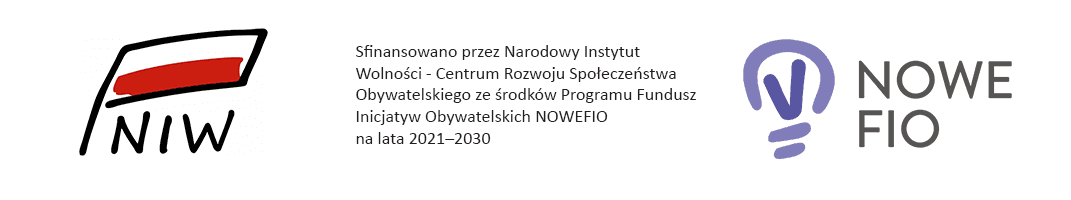 Scenariusz prelekcji przed pokazem filmu „Potop”Termin wydarzenia: 15 lutego 2022 rokuMiejsce: Mediateka 800-lecia w Piotrkowie TrybunalskimGodzina: 14:30 i 17:15Odbiorcy: dzieci i młodzież w wieku szkolnym oraz dorośliZleceniodawca: Piotrkowska Fundacja TalentówPrelegent: Agnieszka SzóstekCel prelekcji:- wprowadzenie uczestników prelekcji w historię miasta Piotrkowa Trybunalskiego i jego filmowy obraz- przedstawienie uczestnikom prelekcji wkładu Piotrkowa jako lokacji filmowej w dzieje polskiej i światowej kinematografii- zapoznanie uczestników prelekcji z podstawowymi pojęciami z zakresu kultury filmowej, filmu jako dziedziny artystycznego wyrazu, - zapoznanie uczestnikom prelekcji z sylwetkami polskich i zagranicznych twórców filmowych- zaprezentowanie odbiorcom prelekcji, że Piotrków to miejsce ciekawe, pełne opowieści i kryjące w sobie wiele filmowych tematów- przekonanie uczestników prelekcji, że jako mieszkańcy Piotrkowa mogą być dumni ze swojego miasta, jako jednego z najbardziej filmowych miast w Polsce i w tej części Europy - pokazanie szerszemu gronu odbiorców, że hasło „Piotrków filmowy” to nie pusty slogan, że za tymi słowami stoi ponad 40 produkcji filmowych, do których plenerów udzielił właśnie Piotrków TrybunalskiForma:- pogadanka z prezentacją zdjęć- prezentacja piotrkowskich filmowych lokacji ekranizacji „Potopu” z 1974 roku, jak i lokacji związanych z dawnym województwem piotrkowskim, w którym powstała część scen do filmu, takich jak: Podklasztorze w Sulejowie, tzw. małpi most w Stobnicy, nieopodal harcerskiej bazy Trzy Morgi- zaprezentowanie uczestnikom lokacji około filmowych związanych z ww. dawnym województwem piotrkowskim, takich jak Państwowe Stado Ogierów w Bogusławicach. Przebieg prelekcji:Wstęp„Potop”, czyli filmowa adaptacja najobszerniejszej części Sienkiewiczowskiej Trylogii w reżyserii Jerzego Hoffmana była drugim zekranizowanym po „Panu Wołodyjowskim” tytułem tegoż dzieła. To także największa do dziś superprodukcja polskiego kina, biorąc pod uwagę liczbę dni zdjęciowych (535 dni), liczbę aktorów, statystów, uszytych strojów (23 tys.), jak i plenerów oraz zaangażowanych ekspertów. Pod względem długości obraz też należy do jednych z najdłuższych w dziejach polskiego kina – obie części liczą sobie 316 minut, czyli ponad 5 godzin. Premiera pierwszej części odbyła się 2 września 1974 roku, zaś drugiej części miesiąc później, 10 października. „Potop” w reżyserii Jerzego Hoffmana to trzecia ekranizacja tej najpopularniejszej powieści Sienkiewicza – pierwsza powstała w roku 1912, druga w 1915. Jest to pierwszy polski film stereofoniczny. Część główna – planowany przekaz merytoryczny „Potop”, który w 1975 roku otrzymał nominację do Oskara w kategorii najlepszego filmu nieanglojęzycznego, to film o którym napisano już niemal wszystko. Wśród tych informacji, zawartych między innymi na kartach książki „535 dni Potopu” można odnaleźć i takie, które wyraźnie wskazują, że obok plenerów na Ukrainie, Białorusi i Litwie, w Krakowie, Częstochowie, Dolinie Chochołowskiej czy Puszczy Niepołomickiej także Piotrków i okolice, które weszły we wspomnianym 1975 roku w skład województwa piotrkowskiego, miały swój w tej największej super produkcji polskiego kina. Nakręcona w latach 1971-1973 kosztem 100 mln ówczesnych złotych ekranizacja drugiej części Sienkiewiczowskiej Trylogii przez reżysera Jerzego Hoffmana z plejadą największych gwiazd rodzimego kina jeszcze zanim padł pierwszy klaps na planie filmowym wzbudzała ogromne emocje wśród Polaków. Największa awantura wybuchła z chwilą, gdy do publicznej wiadomości trafiła informacja, iż Kmicica ma zagrać Daniel Olbrychski, który zaledwie kilka lat wcześniej wcielił się w postać Azji Tuchajbejowicza w ekranizacji ”Pana Wołodyjowskiego”. Po premierze filmu nikt nie miał jednak już wątpliwości, że Olbrychski urodził się do roli Andrzeja Kmicica. Aktor zdobył nie tylko serce ukochanej Oleńki Bilewiczówny, którą zagrała Małgorzata Braunek, ale i serce 27 milionowej publiczności, która obejrzała „Potop” na wielkim ekranie (to trzeci po „Krzyżakach” i „W pustyni i w puszczy” najchętniej oglądany polski film). Dla piotrkowian z pewnością miłym zaskoczeniem będzie fakt, że na terenie dzielnicy Meszcze powstały ujęcia ucieczki rozbitych oddziałów szwedzkich – widoczne na ekranie w drugiej części filmu. Ogromna rzesza widzów filmowego „Potopu” mogła również popodziwiać w jego kadrach okolice Piotrkowa, takie jak brzeg Pilicy z widocznymi zabudowaniami dawnego opactwa Cystersów w Sulejowie. To właśnie w ich anturaż nakręcono scenę wjazdu grupy konnych z chorążym orszańskim do wsi, gdzie zatrzymał się książę Bogusław Radziwiłł (w tej roli Leszek Teleszyński) i ujęcia z zastawienia pułapki na tegoż księcia przez Kmicica. To właśnie u brzegu Pilicy Kmicic-Olbrychski daje popis swych umiejętności jeździeckich, gdy znajdujący się pod jego siodłem koń niemal tańczy, wzbudzając zachwyt Bogusława. Innym miejscem, które Jerzy Hoffman wykorzystał na potrzeby ekranizacji „Potopu” były tereny miejscowości Trzy Morgi, a dokładnie miejsce z słynnym w regionie małpim mostem. Owa charakterystyczna kładka nad Pilicą jest tłem dla sceny rozmowy toczonej na wozie przez zbuntowanych przeciw Radziwiłłowi pułkowników – w tym Wołodyjowskiego (w tej roli Tadeusz Łomnicki) – która następuje po kadrach z rozmową Zagłoby z Rochem Kowalskim (Krzysztof Kowalewski). Oczywiście w realizacji filmowego „Potopu” nie mogło zabraknąć koni, jak i jeźdźców ze słynnego stada ogierów w Bogusławicach. Co ciekawe i co warto jeszcze wspomnieć to podczas pracy filmowców na terenie Sulejowa-Podklasztorza namiotowe miasteczko ekipy filmowej, w tym magazyny strojów, stały na jednym z brzegów piotrkowskiego jeziora Bugaj. Gwoli ścisłości należy również wspomnieć o strażakach ochotnikach z Wolborza, który statystowali w kilku scenach, m.in. tych związanych z kręconymi na terenie piotrkowskich Meszcz kadrów z uciekającymi niedobitkami szwedzkiej armii.W ekranizacji „Potopu” w rolach pierwszoplanowych wystąpiło 70 aktorów, w rolach drugoplanowych 600, a liczba statystów, jaka przewinęła się przez plan to 40 tysięcy osób.  Główne role zagrali ww. Daniel Olbrychski - Kmicic i Małgorzata Braunek - Oleńka, w Michała Wołodyjowskiego wcielił się Tadeusz Łomnicki, Zagłobę zagrał Kazimierz Wichniarz, Janusza Radziwiłła – Władysław Hańcza, księcia Bogusława – Leszek Teleszyński, Stefana Czarnieckiego – Wiesław Gołas,  Starego Kiemlicza – Franciszek Pieczka, Kosmę Kiemlicza – Wacław Janicki, Sorokę – Ryszard Filipski, Kulkinowskiego – Arkadiusz Bazak, Rocha Kowalskiego – Krzysztof Kowalewski, Karola X Gustawa – Leon Niemczyk, przeora Kordeckiego – Stanisław Jasiukiewicz, Część zdjęć do filmu zrealizowano przy współudziale ówczesnej radzieckiej kinematografii, w tym m.in. Wytwórni Filmowej Mosfilm, Wytwórni Filmowej Biełaruśfilm (Mińsk) i Wytwórni Filmowej im. Dowżenki (Kijów). PodsumowanieFilm Jerzego Hoffmana z legendarną już kreacją Daniela Olbrychskiego zdobył wiele nagród, obok nominacji do Oskara, był laureatem m.in. Złotych Lwów Gdańskich dla najlepszego filmu i nagrody publiczności na FPFF w Gdańsku (dziś to FPFF w Gdyni). Laureatem Lwów Gdańskich na tym samym festiwalu, tyle tylko, że dla najlepszego aktora, został Daniel Olbrychski. „Potop” po latach stał się jednym z największych klasyków polskiego kina. W 1999 roku                        w ankiecie "Polityki" zajął 5 miejsce wśród "Najciekawszych filmów polskich XX wieku",                                             a  w jubileuszowej, 50. Edycji „Złotych Kaczek” otrzymał nagrody za najlepszy pojedynek w historii polskiego kina oraz nagrodę najlepszego filmu historyczno-kostiumowego w historii polskiej kinematografii.W 2014 roku „Potop” doczekał się wersji współczesnej - „Potop Redivivus”. To projekt Filmoteki Narodowej, który powstał z potrzeby zaprezentowania współczesnej widowni „Potopu” na dużym i małym ekranie w doskonałej jakości i nowej, atrakcyjnej formie. Rekonstrukcja została dokonana w ramach Repozytorium Cyfrowego Filmoteki Narodowej, dzięki wsparciu Polskiego Instytutu Sztuki Filmowej oraz Ministerstwa Kultury i Dziedzictwa Narodowego, przy współudziale                    TVN S.A. Dwuczęściowy film poddany został pełnej konserwacji i rekonstrukcji, nad którą pracowało budapeszteńskie Magyar Filmlabor oraz warszawskie Studio Produkcyjne ORKA. Pieczołowicie odrestaurowany film został na nowo zmontowany pod nadzorem artystycznym Jerzego Hoffmana                     i Jerzego Wójcika. Pod opieką reżysera powstała wersja filmu o zdynamizowanej narracji, trwająca 185 min. Dyskusja z uczestnikami prelekcji, odpowiedzi na ich ewentualne pytania.